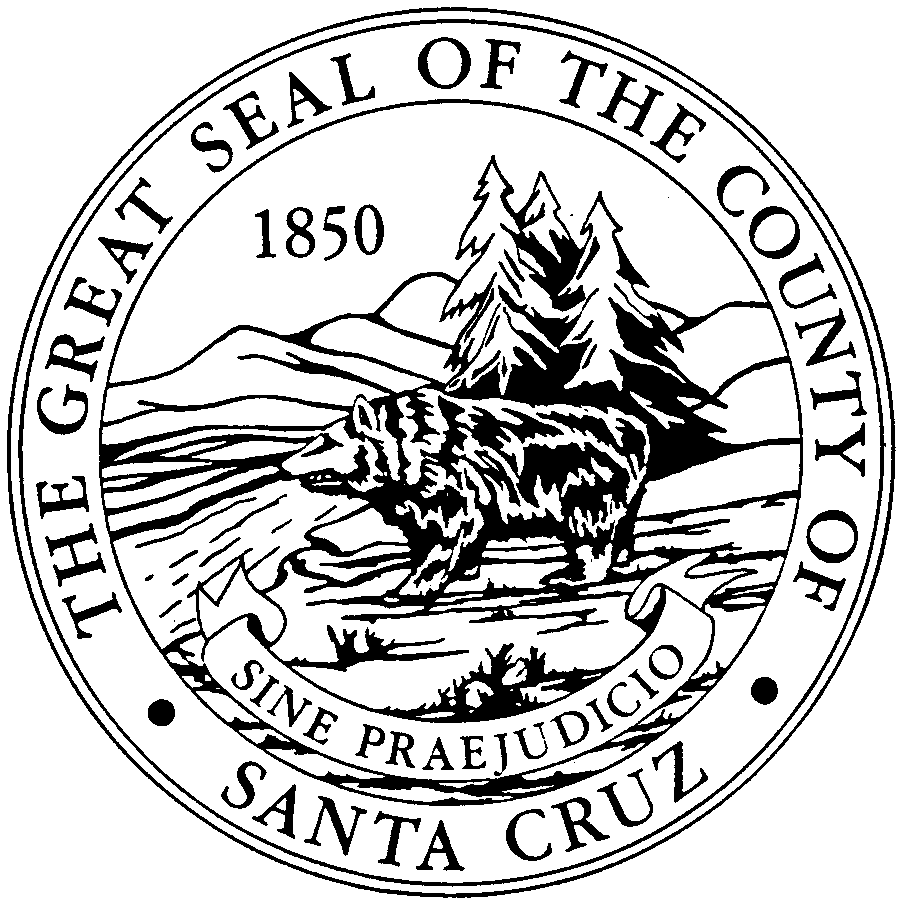 March 29, 2018To:	Board of Supervisors, Special Districts, School Districts and CitiesFrom:	Gail Pellerin, County ClerkRe:	November 2018 Election InformationThe deadline for calling an election for a measure on the November 6, 2018 Statewide General Election is August 10, 2018.  If your board is planning to place a measure on the November 6, 2018 ballot, you must file a resolution that does all of the following:Orders the election;Requests the Santa Cruz County Clerk/Elections Department to conduct the election; andConsolidates the election with any other jurisdiction holding an election on November 6, 2018.I have attached some documents to assist you with this process.Administrative Calendar (Attachment A)How to Place a Measure on the Ballot (Attachment B)Sample Resolution of the Election Order for Special Districts (Attachment C)Notice of Election (Attachment D)Sample Resolution of the Election Order for School Districts (Attachment E) Quick CalendarIn order to meet the August 10, 2018 deadline for filing your resolution calling your election, we recommend that you start this process no later than your May/June 2018 meeting.Here are the estimated election costs for the 2018 elections:November 6, 2018 Estimated CostsJurisdictions with under 999 registered voters		variesJurisdictions with 1,000 or more voters			$1.50 to $2.50 per voterStand-Alone Election Estimated CostsJurisdictions with under 999 registered voters		$9 and upJurisdictions with 1,000 to 10,000 registered voters	$5 to $9 per voterJurisdictions with 10,001 or more registered voters	$4 to $5 per voterOther resources and information can also be found on our website www.votescount.com.Please contact me at 831-454-2419 or gail.pellerin@santacruzcounty.us or Mari Segura at 831-454-2408 or mari.segura@santacruzcounty.us if you have any questions.